Planens indelningI spelformen 11 mot 11 är spelplanens linjer kompletta, inklusive målområde, vilket gör det lätt att identifiera planens korridorer. Därför är det lämpligt att introducera korridorerna i denna spelform. Sedan tidigare är planens tredjedelar och spelytor introducerade.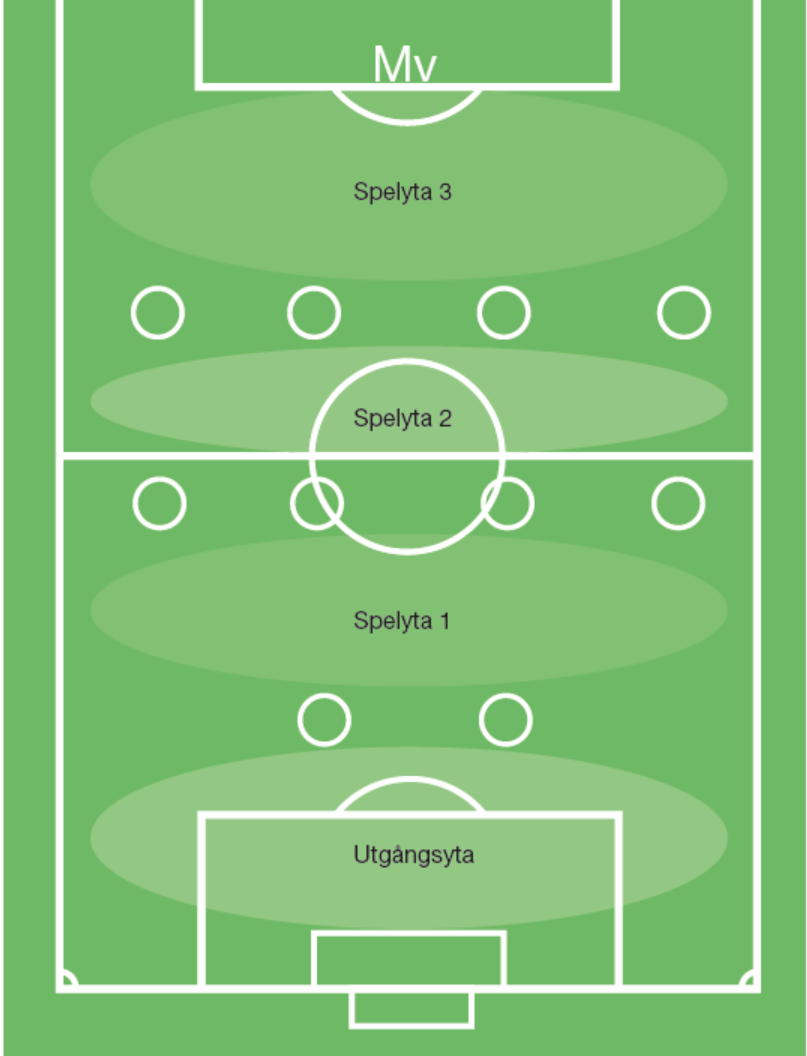 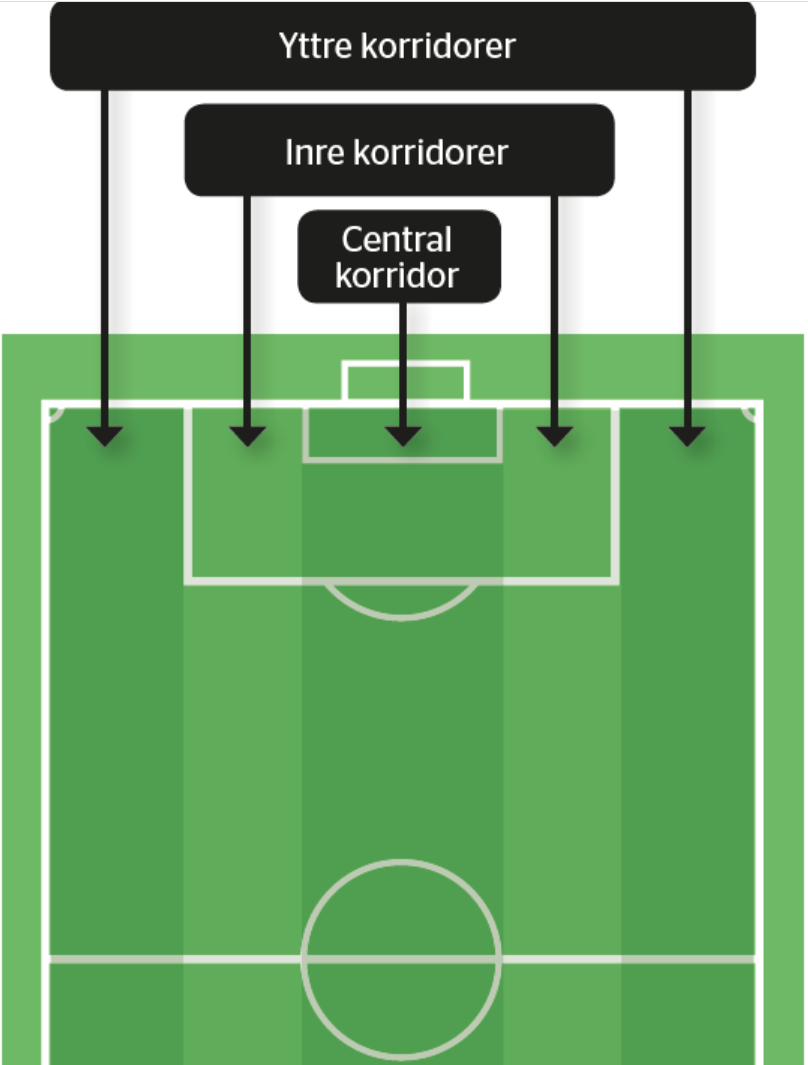 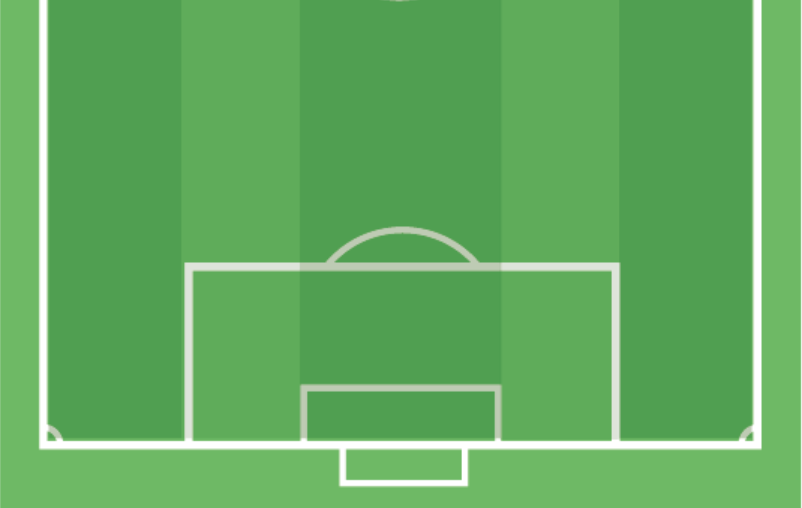 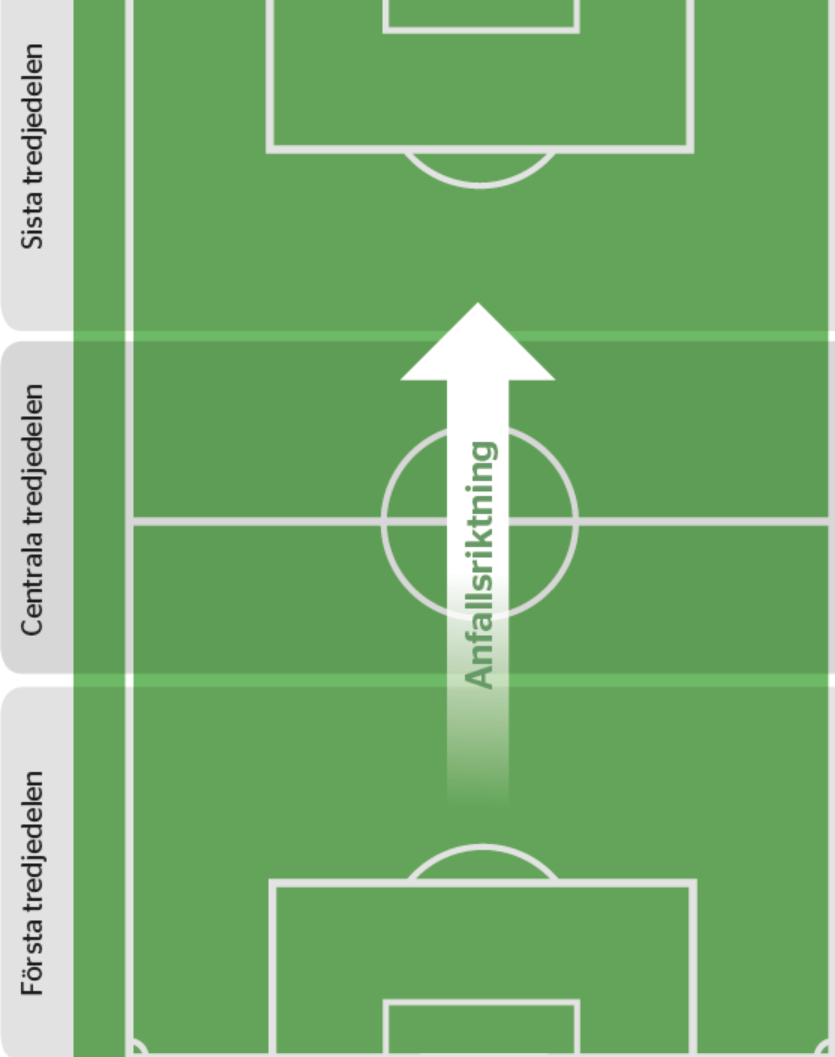 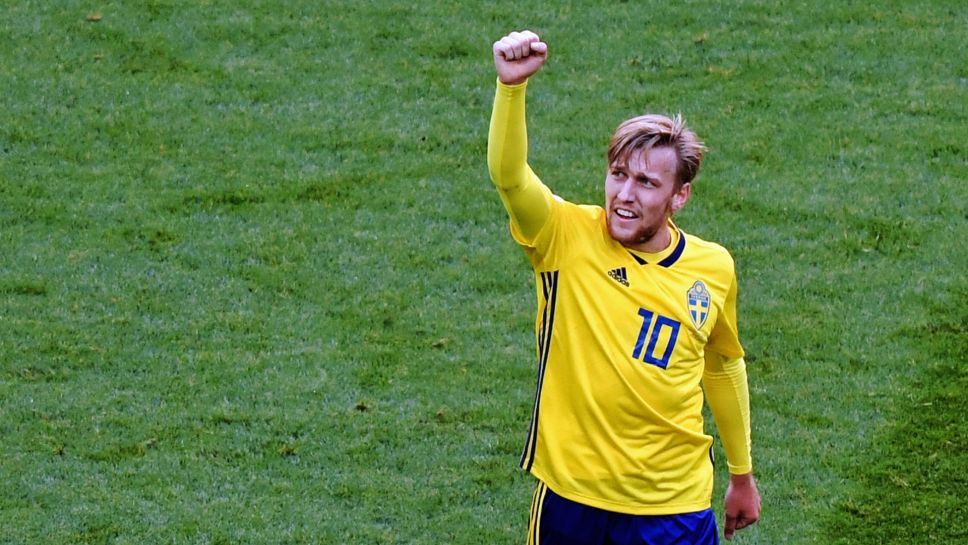 